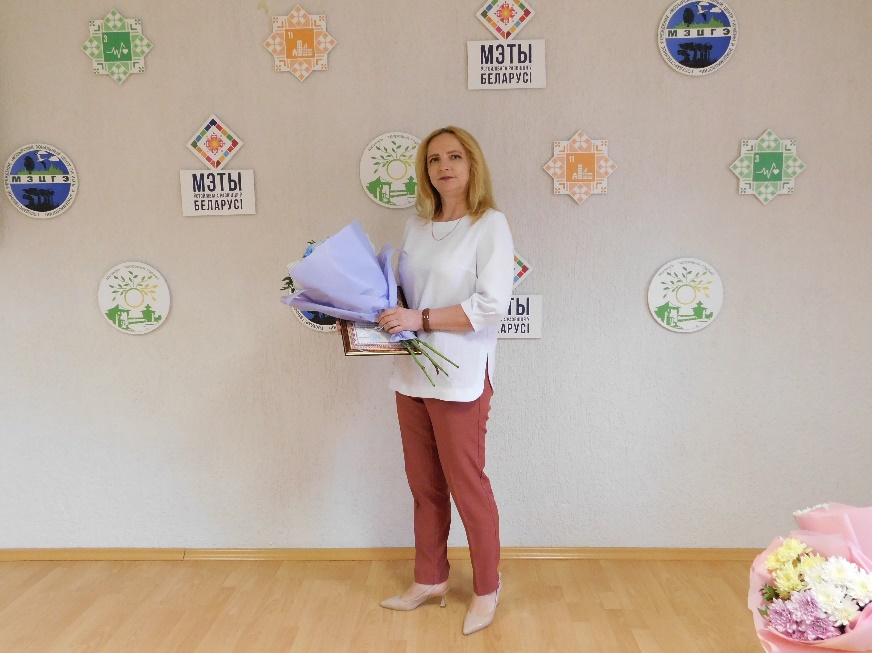 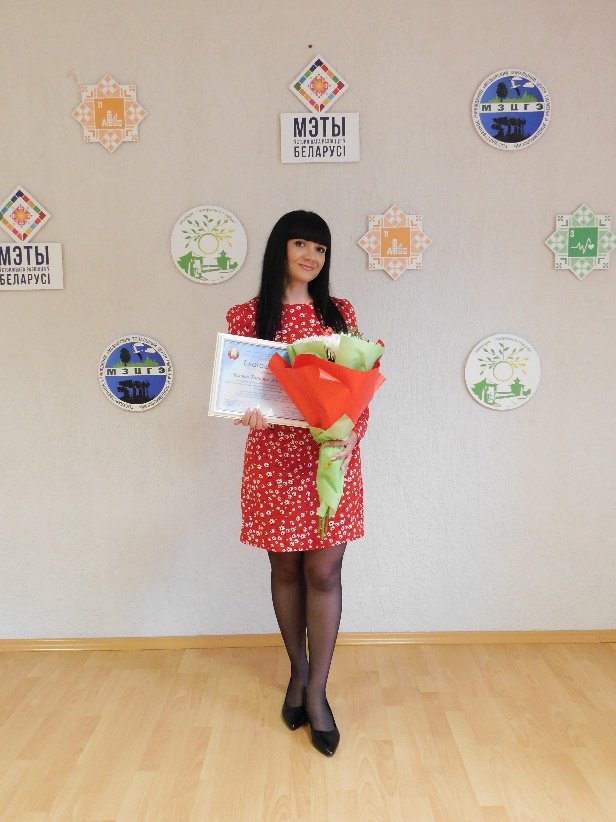 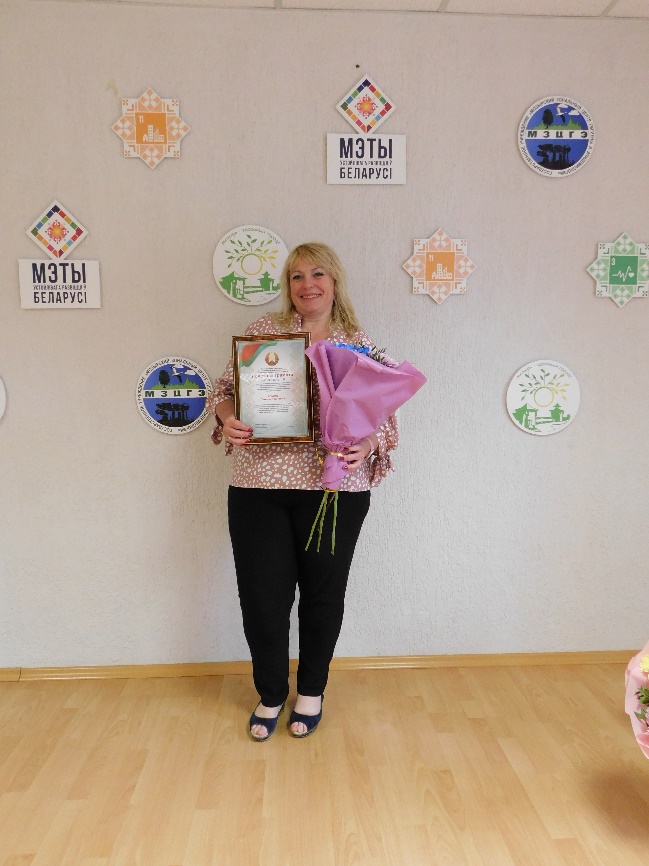 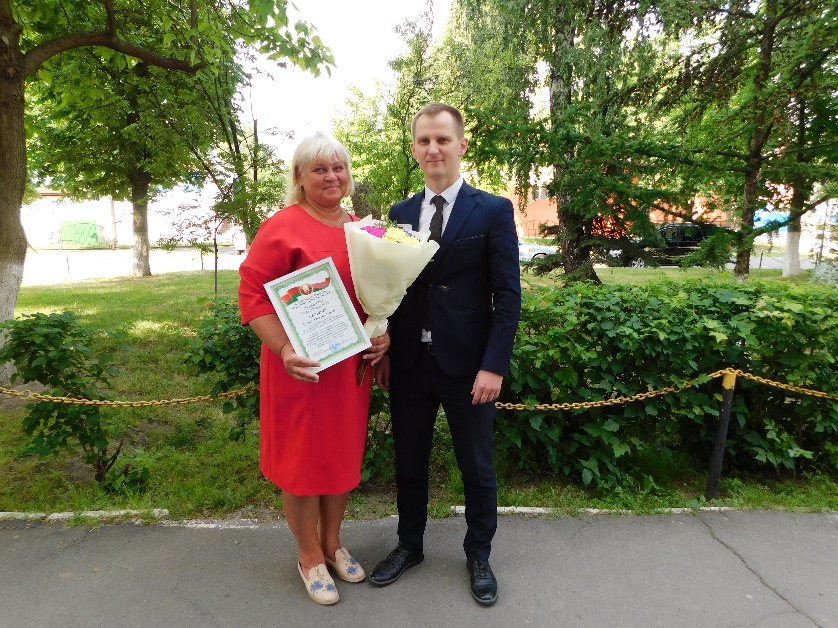 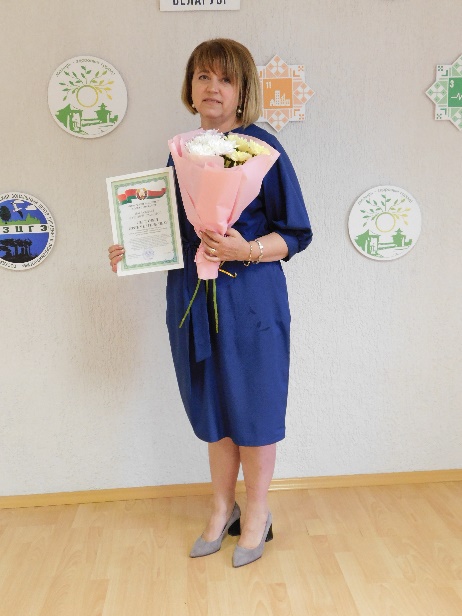 Ко дню медицинского работника в учреждении состоялось торжественное мероприятие, в рамках которого главный врач Сергей Владимирович Кравченко поздравил присутствующих с праздником, поблагодарил весь коллектив за плодотворный труд.  За многолетнюю работу, высокий профессионализм, значительный вклад в развитие и совершенствование системы здравоохранения в торжественной обстановке проведена церемония награждения работников учреждения:- благодарность Министра здравоохранения Республики Беларусь объявлена врачу-гигиенисту Щетко Ирине Павловне;- почетной грамотой государственного учреждения «Гомельский областной центр гигиены, эпидемиологии и общественного здоровья» награждена помощник врача-гигиениста Божок Тамара Ивановна;- благодарности Гомельского областного комитета Белорусского профессионального союза работников здравоохранения и Мозырского районного исполнительного комитета вручены помощнику врача-гигиениста Васько Татьяне Александровне, фельдшеру-лаборанту Гвоздь Елене Ивановне;- благодарность Мозырского районного исполнительного комитета объявлена помощнику врача-эпидемиолога Мельник Елене Александровне, помощнику врача-гигиениста Любанец Наталье Анатольевне; - почетной грамотой Мозырского районного Совета депутатов награждены помощник врача-эпидемиолога Шестовец Ирина Евгеньевна, фельдшер-лаборант Кожемяко Марина Анатольевна.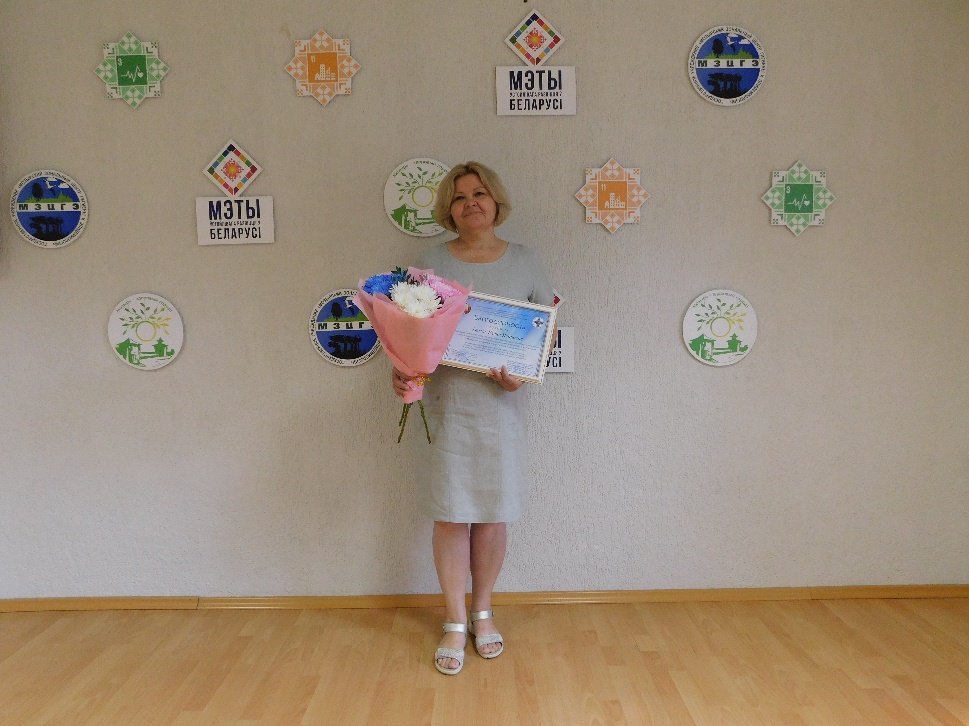 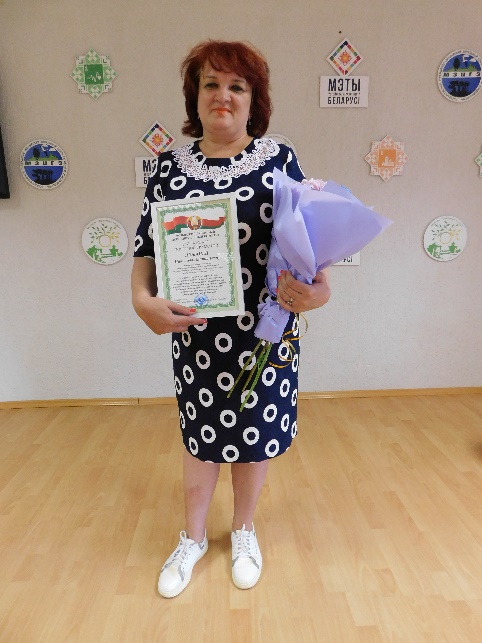 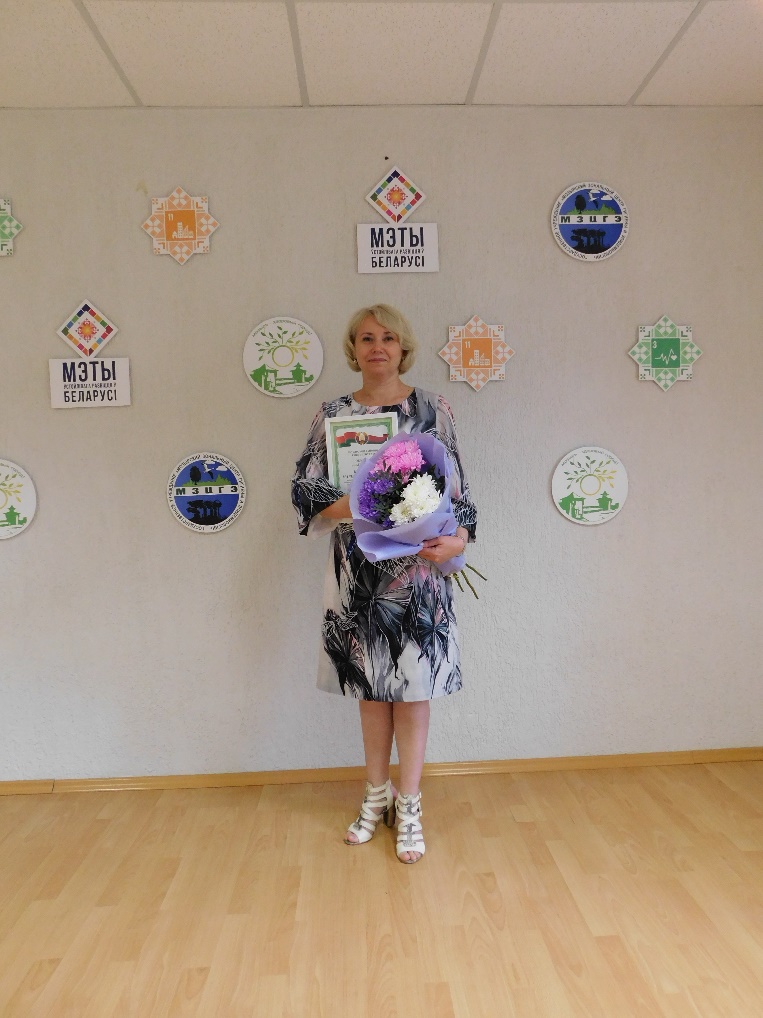 